ANEXO IFORMULARIO DE SOLICITUD PARA SOLICITUDES DE AUTORIZACIÓN DE PROCESOS QUE MODIFIQUEN LA OPERATIVA DE UN PCSCFOR-ICPP-09Versión 1.0CONTROL DOCUMENTALFORMULARIO DE SOLICITUD DE AUTORIZACIÓN DE PROCESOS QUE MODIFIQUEN LA OPERATIVA DE UN PCSCSOLICITANTEIDENTIFICACIÓN DEL PROCESODOCUMENTACIONES APORTADAS (Obligatorias)Consideraciones generales:Todos los documentos deberán ser adjuntados en formato PDF, firmados con firma electrónica cualificada del solicitante y/o representante legal y remitirse vía correo electrónico a la dirección de correo institucional info-dgce@mic.gov.py.Los documentos reproducidos al formato electrónico deberán presentarse correctamente digitalizados y legibles.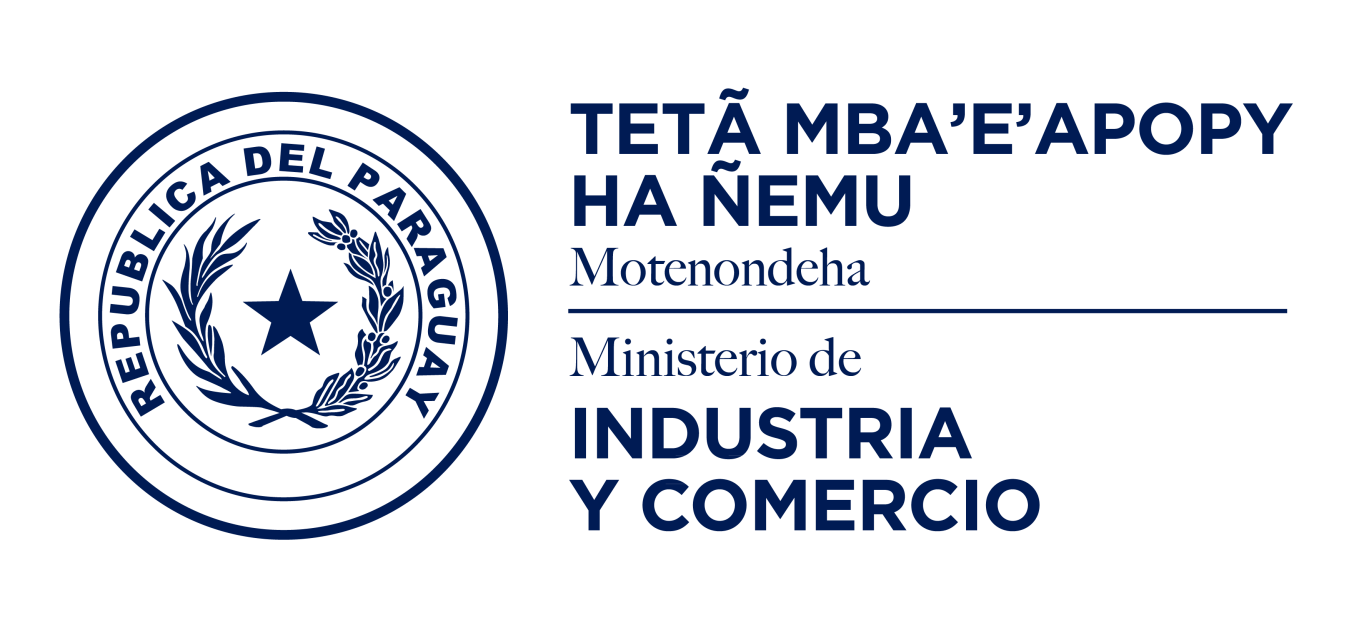 MINISTERIO DE INDUSTRIA Y COMERCIOPágina Nº 1/8POR LA CUAL SE ESTABLECE EL PROCEDIMIENTO GENERAL PARA SOLICITUDES DE AUTORIZACIÓN DEPROCESOS QUE MODIFIQUEN LA OPERATIVA DE UN PCSC.Anexo de la Resolución N° 156/2023MINISTERIO DE INDUSTRIA Y COMERCIOPágina 2/8POR LA CUAL SE ESTABLECE EL PROCEDIMIENTO GENERAL PARA SOLICITUDES DE AUTORIZACIÓN DE PROCESOS QUE MODIFIQUEN LAOPERATIVA DE UN PCSC.Anexo de la Resolución N° 156/2023DocumentoDocumentoTítulo: Formulario de solicitud de autorización de procesos que modifiquen la operativa de un PCSCNombre Archivo: FOR-ICPP-09 Vers 1.0Código: FOR-ICPP-09Soporte Lógico:https://www.acraiz.gov.py/Fecha: 30/01/2023Versión: 1.0Registro de cambiosRegistro de cambiosRegistro de cambiosVersiónFechaMotivo de cambio1.030/01/2023Versión inicialDistribución del documentoMinisterio de Industria y Comercio (MIC)Prestadores Cualificado de Servicios de Confianza (PCSC)Documento PúblicoControl del documentoControl del documentoElaborado por: OSCAR ROAOSCAR GABRIEL ROA Fecha: 2023.01.30 BERNAL	11:47:27 -03'00'Verificado por: JENNY RUÍZ DÍAZJENNY ELIZABETH	Fecha: 2023.01.30RUIZ DIAZ LEZCANO 12:04:26 -03'00'Aprobado por: LUCAS SOTOMAYORLUCAS ATILIO	Firmado digitalmente por LUCASATILIO SOTOMAYOR LLANOSOTOMAYOR LLANO Fecha: 2023.01.30 12:28:41 -03'00'MINISTERIO DE INDUSTRIA Y COMERCIOPágina Nº 3/8POR LA CUAL SE ESTABLECE EL PROCEDIMIENTO GENERAL PARA SOLICITUDES DE AUTORIZACIÓN DE PROCESOS QUE MODIFIQUEN LAOPERATIVA DE UN PCSC.Anexo de la Resolución N° 156/2023DATOS DE IDENTIFICACIÓN DEL SOLICITANTEDOC. IDENTIDAD NºAPELLIDOS Y NOMBRE DEL REPRESENTANTE LEGALRUCRAZÓN SOCIALDATOS ADICIONALESDATOS ADICIONALESDOMICILIODOMICILIOCIUDADTELÉFONO/ MÓVILCORREO ELECTRÓNICOCORREO ELECTRÓNICOPROCESOMARCAREmisión de certificado de PCSC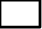 Revocación de certificado de PCSCCambio de softwareTraslado de sede de infraestructura tecnológica principalTraslado de sede de infraestructura secundariaOtro, especificarN°DOCUMENTODOCUMENTO1Informe de Evaluación de la Conformidad expedido por un Organismo de Evaluación de la Conformidad acreditado por el MIC